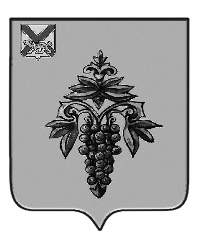 ДУМА ЧУГУЕВСКОГО МУНИЦИПАЛЬНОГО ОКРУГА Р Е Ш Е Н И ЕЗаслушав Отчет о деятельности Контрольно-счетного комитета Чугуевского муниципального округа за 2023 год, предоставленный председателем Контрольно-счетного комитета Чугуевского муниципального округа (Тимофеева), в соответствии со статьей 20 Положения о Контрольно-счетном комитете Чугуевского муниципального округа, утвержденного решением Думы Чугуевского муниципального округа от 14 сентября 2021 года № 264-НПА, Дума Чугуевского муниципального округаРЕШИЛА:1. Принять к сведению прилагаемый Отчет о деятельности Контрольно-счетного комитета Чугуевского муниципального округа за 2023 год.2. Настоящее решение подлежит официальному опубликованию.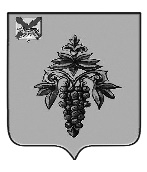 Контрольно-счетный комитет Чугуевского муниципального ОКРУГАОтчет о деятельности Контрольно-счетного комитета Чугуевского муниципального округа за 2023 год(утвержден распоряжением Контрольно-счетного комитета Чугуевского муниципального округа от 9 февраля 2024 года № 4-р)Отчет о деятельности Контрольно-счетного комитета Чугуевского муниципального округа (далее – Контрольно-счетный комитет) подготовлен в соответствии со статьей 20 Положения о Контрольно-счетном комитете Чугуевского муниципального округа, утвержденного решением Думы Чугуевского муниципального округа от 14 сентября 2021 года № 264-НПА.Отчет о деятельности Контрольно-счетного комитета (далее – Отчет) содержит общую характеристику результатов проведенных в 2023 году контрольных, экспертно-аналитических и иных мероприятий. Основные итоги деятельностиОсновные направления деятельности Контрольно-счетного комитета на 2023 год сформированы и отражены в годовом плане работы, утвержденном распоряжением Контрольно-счетного комитета от 23 декабря 2022 года № 18-р. Годовой план работы составлен в соответствии с требованиями действующего бюджетного законодательства с учетом предложений администрации Чугуевского муниципального округа и финансового управления администрации Чугуевского муниципального округа. Мероприятия, намеченные планом работы на 2023 год, выполнены в полном объеме в установленные сроки.По итогам отчетного года Контрольно-счетным комитетом проведено 71 контрольных и экспертно-аналитических мероприятий, из них: контрольных – 11; экспертно-аналитических – 60. Контролем охвачено 11 объектов контроля, из них: 1 орган местного самоуправления, 1 представительный орган, 1 финансовый орган, 8 муниципальных казенных учреждений.О результатах контрольных и экспертно-аналитических мероприятий Контрольно-счетный комитет информировал Думу Чугуевского муниципального округа, Главу Чугуевского муниципального округа, структурные подразделения администрации Чугуевского муниципального округа, руководителей проверенных учреждений.2. Контрольная деятельностьВ 2023 году проведено 11 контрольных мероприятий, из них в рамках взаимодействия с органом внутреннего муниципального финансового контроля администрации Чугуевского муниципального округа – 3. Количество объектов, охваченных при проведении контрольных мероприятий – 11. По результатам контрольных мероприятий составлено 11 актов, внесено 8 представлений. Основные итоги контрольных мероприятий представлены в таблице:В рамках осуществления контрольной деятельности в 2023 году Контрольно-счетным комитетом проведены  следующие контрольные мероприятия:2.1. Контрольное мероприятие  «Проверка отдельных вопросов финансово-хозяйственной деятельности МКОУ «Средняя общеобразовательная школа № 9» с. Каменка за 2022 год».Объем проверенных средств составил – 21 783,07 тыс.рублей.В ходе проведения контрольного мероприятия исследованы следующие вопросы: законность, эффективность и целевое использование бюджетных средств, выделенных на обеспечение деятельности Учреждения; отдельные вопросы организации и ведения бухгалтерского учета и составления отчетности в Учреждении (кассовые и банковские операции; расчеты по оплате труда; расчеты с поставщиками и подрядчиками; учет нефинансовых активов, включая учет на забалансовых счетах; достоверность бюджетной отчетности); соблюдение  требований законодательства о контрактной системе в сфере закупок товаров, работ и услуг.В соответствии с Классификатором нарушений, выявляемых в ходе внешнего государственного аудита (контроля) (далее – Классификатор нарушений), установлено 132 нарушения, в том числе имеющих стоимостное выражение на общую сумму 50,89 тыс.рублей. Информация о результатах представлена в таблице:По результатам контрольного мероприятия:- директору Учреждения внесено представление о принятии мер к устранению выявленных нарушений и недостатков и недопущению их в дальнейшем;- направлены информационные письма в Думу Чугуевского муниципального округа и Главе Чугуевского муниципального округа. В ответ на представление Учреждением представлен отчет о принятых мерах в полном объеме и в установленные сроки.2.2. Совместное с финансовым управлением администрации Чугуевского муниципального округа контрольное мероприятие «Проверка отдельных вопросов финансово-хозяйственной деятельности МКДОУ «Центр развития ребенка - детский сад № 37» с.Чугуевка за 2022 год»Объем проверенных средств составил – 47 289,10 тыс.рублей.В ходе проведения контрольного мероприятия исследованы следующие вопросы: законность, эффективность и целевое использование бюджетных средств, выделенных на обеспечение деятельности Учреждения; отдельные вопросы организации и ведения бухгалтерского учета и составления отчетности в Учреждении (кассовые и банковские операции; расчеты по оплате труда; расчеты с поставщиками и подрядчиками; учет нефинансовых активов, включая учет на забалансовых счетах; достоверность бюджетной отчетности); соблюдение  требований законодательства о контрактной системе в сфере закупок товаров, работ и услуг.В соответствии с Классификатором нарушений установлено 204 нарушения, в том числе имеющих стоимостное выражение на общую сумму 668,15 тыс.рублей. Информация о результатах представлена в таблице:По результатам контрольного мероприятия:- директору Учреждения внесено представление о принятии мер к устранению выявленных нарушений и недостатков и недопущению их в дальнейшем;- направлены информационные письма в Думу Чугуевского муниципального округа и Главе Чугуевского муниципального округа. В ответ на представление Учреждением представлен отчет о принятых мерах в полном объеме и в установленные сроки.2.3. Контрольное мероприятие «Проверка отдельных вопросов финансово-хозяйственной деятельности МКОУ «Основная общеобразовательная школа № 21» с. Пшеницино за 2022 год»Объем проверенных средств составил – 10 793,89 тыс.рублей.В ходе проведения контрольного мероприятия исследованы следующие вопросы: законность, эффективность и целевое использование бюджетных средств, выделенных на обеспечение деятельности Учреждения; отдельные вопросы организации и ведения бухгалтерского учета и составления отчетности в Учреждении (кассовые и банковские операции; расчеты по оплате труда; расчеты с поставщиками и подрядчиками; учет нефинансовых активов, включая учет на забалансовых счетах; достоверность бюджетной отчетности).В соответствии с Классификатором нарушений установлено 88 нарушений, в том числе имеющих стоимостное выражение на общую сумму 102,97 тыс.рублей. Информация о результатах представлена в таблице:По результатам контрольного мероприятия:- директору Учреждения внесено представление о принятии мер к устранению выявленных нарушений и недостатков и недопущению их в дальнейшем;- направлены информационные письма в Думу Чугуевского муниципального округа и Главе Чугуевского муниципального округа. В ответ на представление Учреждением представлен отчет о принятых мерах в полном объеме и в установленные сроки.2.4. Совместное с финансовым управлением администрации Чугуевского муниципального округа контрольное мероприятие «Проверка отдельных вопросов финансово-хозяйственной деятельности МКУ «Центр хозяйственного обслуживания» за 2022 год»Объем проверенных средств составил – 8 661,20 тыс.рублей.В ходе проведения контрольного мероприятия исследованы следующие вопросы: проверена и проанализирована нормативная правовая база и документы, регулирующие вопросы оплаты труда в Учреждении; обоснованность и правильность начисления заработной платы работникам Учреждения.В соответствии с Классификатором нарушений установлено 204 нарушения, в том числе имеющих стоимостное выражение на общую сумму 668,15 тыс.рублей. Информация о результатах представлена в таблице:По результатам контрольного мероприятия:- директору Учреждения внесено представление о принятии мер к устранению выявленных нарушений и недостатков и недопущению их в дальнейшем;- направлены информационные письма в Финансовое управление администрации Чугуевского муниципального округа, в Думу Чугуевского муниципального округа и Главе Чугуевского муниципального округа. В ответ на представление Учреждением представлен отчет о принятых мерах в полном объеме и в установленные сроки.2.5. Совместное с финансовым управлением администрации Чугуевского муниципального округа контрольное мероприятие «Проверка отдельных вопросов финансово-хозяйственной деятельности МКУ «Центр культуры и библиотечного обслуживания» за 2022 год»Объем проверенных средств составил – 60 571,93 тыс.рублей.В ходе проведения контрольного мероприятия исследованы следующие вопросы: законность, эффективность и целевое использование бюджетных средств, выделенных на обеспечение деятельности Учреждения; отдельные вопросы организации и ведения бухгалтерского учета и составления отчетности в Учреждении (кассовые и банковские операции; расчеты по оплате труда; расчеты с поставщиками и подрядчиками; учет нефинансовых активов, включая учет на забалансовых счетах; достоверность бюджетной отчетности); соблюдение  требований законодательства о контрактной системе в сфере закупок товаров, работ и услуг.В соответствии с Классификатором нарушений установлено 41 нарушение, не имеющее стоимостное выражение. Информация о результатах представлена в таблице:По результатам контрольного мероприятия:- директору Учреждения внесено представление о принятии мер к устранению выявленных нарушений и недостатков и недопущению их в дальнейшем;- направлены информационные письма в Думу Чугуевского муниципального округа и Главе Чугуевского муниципального округа. В ответ на представление Учреждением представлен отчет о принятых мерах в полном объеме и в установленные сроки.2.6. Контрольное мероприятие «Проверка отдельных вопросов финансово-хозяйственной деятельности МКУ «Средняя общеобразовательная школа № 7» с. Новомихайловка» за 2022 год»Объем проверенных средств составил – 23 796,17 тыс.рублей.В ходе проведения контрольного мероприятия исследованы следующие вопросы: законность, эффективность и целевое использование бюджетных средств, выделенных на обеспечение деятельности Учреждения; отдельные вопросы организации и ведения бухгалтерского учета и составления отчетности в Учреждении (кассовые и банковские операции; расчеты по оплате труда; расчеты с поставщиками и подрядчиками; учет нефинансовых активов, включая учет на забалансовых счетах; достоверность бюджетной отчетности).В соответствии с Классификатором нарушений установлено 40 нарушений, в том числе имеющих стоимостное выражение на общую сумму 82,41 тыс.рублей. Информация о результатах представлена в таблице:По результатам контрольного мероприятия:- директору Учреждения внесено представление о принятии мер к устранению выявленных нарушений и недостатков и недопущению их в дальнейшем;- направлены информационные письма в Думу Чугуевского муниципального округа и Главе Чугуевского муниципального округа. В ответ на представление Учреждением представлен отчет о принятых мерах в полном объеме и в установленные сроки.3. Экспертно-аналитическая деятельностьВ 2023 году мероприятия экспертно-аналитической деятельности проведены исходя из необходимости обеспечения системного анализа и контроля за исполнением бюджета Чугуевского муниципального округа.По результатам проведенных экспертно-аналитических мероприятий подготовлено 60 заключения, из них:– по проекту решения Думы Чугуевского муниципального округа о бюджете Чугуевского муниципального округа на 2024 год и плановый период 2025 и 2026 годов – 2 заключения;– по внешней проверке отчета об исполнении бюджета Чугуевского муниципального округа за 2022 год – 1 заключение;– по проектам решений Думы Чугуевского муниципального округа о внесении изменений в бюджет округа на 2023 год и плановый период 2024 и 2025 годов – 8 заключений;- в рамках осуществления полномочий по оперативному контролю за ходом исполнения бюджета округа в 2023 году – 3 заключения;– в рамках осуществления полномочий по экспертизе нормативных правовых актов органов местного самоуправления Чугуевского муниципального округа – 9 заключений, из них повторно – 1 заключение;– по проектам нормативных правовых актов администрации Чугуевского муниципального округа о внесении изменений в действующие муниципальные программы  – 37 заключений.3.1. Предварительный контроль формирования бюджета Чугуевского муниципального округаВ целях осуществления предварительного контроля проведена экспертиза проекта решения Думы Чугуевского муниципального округа «О бюджете Чугуевского муниципального округа на 2024 год и плановый период 2025 и 2026 годов» (далее – проект бюджета округа). По результатам проведения экспертизы в установленные бюджетным законодательством сроки составлено 2 заключения, одно из них - на доработанный проект бюджета округа. Выявленные Контрольно-счетным комитетом в проекте бюджета округа нарушения и замечания разработчиком учтены и устранены в полном объеме к моменту рассмотрения проекта бюджета округа во втором чтении.В целом в заключении отмечено, что  состав основных показателей и характеристик (приложений) проекта бюджета округа, представленных для рассмотрения и утверждения Думой Чугуевского муниципального округа, а также перечень документов и материалов, представленных одновременно с проектом бюджета округа, соответствуют требованиям бюджетного законодательства. В проекте бюджета соблюдены требования и ограничения, установленные Бюджетным кодексом Российской Федерации: по размеру дефицита бюджета, резервного фонда, дорожного фонда, по общему объему условно утверждаемых расходов, а также бюджетных ассигнований, направляемых на исполнение публичных нормативных обязательств. 3.2. Последующий контроль за исполнением бюджета Чугуевского муниципального округа за 2022 годВ рамках последующего контроля Контрольно-счетным комитетом проведена внешняя проверка годового отчета об исполнении  бюджета Чугуевского муниципального округа за 2022 год с последующим составлением заключения.В основу заключения Контрольно-счетного комитета на отчет администрации Чугуевского муниципального округа за 2022 год легли результаты внешних проверок годовой бюджетной отчетности 5 главных администраторов бюджетных средств (далее – ГАБС) бюджета округа, проведенных в соответствии со статьей 264.4 Бюджетного кодекса Российской Федерации, статьей 39 Положения о бюджетном устройстве, бюджетном процессе в Чугуевском муниципальном округе, утвержденного решением Думы Чугуевского муниципального района от 29 сентября 2020 года № 98-НПА.В заключении отмечено, что достоверность отчета об исполнении бюджета округа за 2022 год подтверждена результатами внешних проверок годовой бюджетной отчетности ГАБС. Выявленные  в ходе внешней проверки отдельные недостатки и нарушения при составлении годовой бюджетной отчетности ГАБС не повлекли за собой внесение изменений в показатели годового отчета об исполнении бюджета округа за 2022 год.3.3. Оперативный анализ исполнения бюджета округа и экспертиза проектов решений о внесении изменений в решение о бюджете округа3.3.1. Оперативный анализ исполнения бюджета округаВ целях осуществления оперативного анализа исполнения бюджета округа в отчетном году Контрольно-счетным комитетом проведен анализ отчетов администрации Чугуевского муниципального округа об исполнении бюджета округа за 1 квартал, 1 полугодие и 9 месяцев по исполнению доходов, расходов и источников внутреннего дефицита бюджета, соответствия объемов бюджетных ассигнований законодательно утвержденных и уточненных финансовым управлением администрации Чугуевского муниципального округа в течение 2023 финансового года. По результатам анализа подготовлено и направлено в Думу Чугуевского муниципального округа и Главе Чугуевского муниципального округа  три заключения о соответствии отчетов по своему составу и содержанию требованиям бюджетного законодательства.3.3.2. Анализ изменений бюджета округаКонтрольно-счетным комитетом постоянно проводится анализ изменений показателей бюджета округа по доходам, расходам и источникам финансирования дефицита бюджета округа. В 2023 году проекты решений Думы Чугуевского муниципального округа «О внесении изменений в решение Думы Чугуевского муниципального округа от 15.12.2022 № 429-НПА «О бюджете Чугуевского муниципального округа  на 2023 год и плановый период 2024 и 2025 годов» вносились администрацией Чугуевского муниципального округа в Думу Чугуевского муниципального округа 8 раз.По итогам проведенных экспертиз Контрольно-счетным комитетом направлено в Думу Чугуевского муниципального округа 8 заключений с предложением о возможности рассмотрения и принятия решений о внесении предлагаемых изменений.3.4. Экспертиза муниципальных правовых актов3.4.1. Нормативные правовые актыПо обращениям Думы Чугуевского муниципального округа в 2023 году проведено 9 экспертиз нормативных правовых актов Чугуевского муниципального округа, по итогам которых составлено:- 4 заключения на проекты изменений в решения Думы Чугуевского муниципального округа о размерах и условиях оплаты труда муниципальных служащих и лиц, замещающих должности муниципальной службы в органах местного самоуправления Чугуевского муниципального округа;- 2 заключения на проекты изменений в решение Думы Чугуевского муниципального округа о земельном налоге на территории Чугуевского муниципального округа;- 2 заключения на проект изменений в решение Думы Чугуевского муниципального округа об утверждении Порядка формирования и использования бюджетных ассигнований дорожного фонда Чугуевского муниципального округа, из них 1 заключение на доработанный проект решения;- 1 заключение на проект решения Думы Чугуевского муниципального округа о ежемесячной доплате к страховой пенсии лица, замещавшего муниципальную должность на постоянной основе в органах местного самоуправления Чугуевского муниципального округа.3.4.2. Муниципальные программыВ 2023 году Контрольно-счетным комитетом особое внимание уделено экспертизам нормативных правовых актов администрации Чугуевского муниципального округа о внесении изменений в действующие муниципальные программы Чугуевского муниципального округа. Количество заключений по итогам проведенных экспертиз составило 37. По результатам экспертиз замечаний не установлено.4. Информационная и иная деятельность4.1. В целях повышения профессионализма и совершенствования контрольной и экспертно-аналитической деятельности сотрудники Контрольно-счетного комитета принимали участие в семинарах и круглых столах в формате видеоконференцсвязи, организованных Контрольно-счетной палатой Приморского края и Союзом муниципальных контрольно-счетных органов Дальневосточного федерального округа, по вопросам деятельности муниципальных контрольно-счетных органов, а также единых подходов при осуществлении внешнего муниципального финансового контроля.Кроме того, председатель и ведущий инспектор Контрольно-счетного комитета приняли участие в двух семинарах по вопросам организации работы по противодействию коррупции, проведенных Департаментом по профилактике коррупционных и иных правонарушений Приморского края и Советом муниципальных образований Приморского края. 4.2. В течение 2023 года в соответствии с принципом гласности внешнего муниципального финансового контроля все заключения, составленные по итогам экспертно-аналитических мероприятий, итоги проведенных контрольных мероприятий, размещены на странице Контрольно-счетного комитета на официальном сайте Чугуевского муниципального округа.В отчетном периоде председатель Контрольно-счетного комитета участвовал в заседаниях депутатских комиссий Думы Чугуевского муниципального округа и заседаниях Думы Чугуевского муниципального округа.4.3. В конце декабря 2023 года разработан и утвержден План работы Контрольно-счетного комитета на 2024 год. При формировании Плана работы на 2024 год были учтены предложения финансового управления администрации Чугуевского муниципального округа. Председатель Контрольно-счетного комитета Чугуевского муниципального округа					      М.А. Тимофееваот 16.02.2024   № 566  Об отчете о деятельности Контрольно-счетного комитета Чугуевского муниципального округа за 2023 годОб отчете о деятельности Контрольно-счетного комитета Чугуевского муниципального округа за 2023 годОб отчете о деятельности Контрольно-счетного комитета Чугуевского муниципального округа за 2023 годПредседатель ДумыЧугуевского муниципального округа     Е.В.ПачковНаименование показателяКоличество нарушений, ед.Сумма, тыс.рублейОбъем проверенных средствх172 895,36Объем финансовых нарушений, всего5381 059,02в том числе:нарушения при формировании и исполнении бюджета215485,81нарушения ведения бухгалтерского учета, составления и представления бухгалтерской отчетности10131,10нарушения в сфере управления и распоряжения муниципальной собственностью40,00нарушения при осуществлении муниципальных закупок218542,11не целевое использование бюджетных средств00,00иные  финансовые нарушения00,00Объем неэффективного использования бюджетных средств00,00Устранено выявленных нарушений 158356,82Наименование показателяКоличество нарушений, ед.Сумма, тыс.рублейОбъем проверенных средствх21 783,07Объем финансовых нарушений, всего13250,89в том числе:нарушения при формировании и исполнении бюджета4449,79нарушения ведения бухгалтерского учета, составления и представления бухгалтерской отчетности461,10нарушения в сфере управления и распоряжения муниципальной собственностью30,00нарушения при осуществлении муниципальных закупок390,00Объем неэффективного использования бюджетных средств00,00Устранено выявленных нарушений 649,79Наименование показателяКоличество нарушений, ед.Сумма, тыс.рублейОбъем проверенных средствх47 289,10Объем финансовых нарушений, всего204693,15в том числе:нарушения при формировании и исполнении бюджета46121,04нарушения ведения бухгалтерского учета, составления и представления бухгалтерской отчетности2230,00нарушения в сфере управления и распоряжения муниципальной собственностью10,00нарушения при осуществлении муниципальных закупок135542,11Объем неэффективного использования бюджетных средств00,00Устранено выявленных нарушений 53118,02Наименование показателяКоличество нарушений, ед.Сумма, тыс.рублейОбъем проверенных средствх10 793,89Объем финансовых нарушений, всего88102,97в том числе:нарушения при формировании и исполнении бюджета57102,97нарушения ведения бухгалтерского учета, составления и представления бухгалтерской отчетности170,00нарушения при осуществлении муниципальных закупок140,00Объем неэффективного использования бюджетных средств00,00Устранено выявленных нарушений 54102,97Наименование показателяКоличество нарушений, ед.Сумма, тыс.рублейОбъем проверенных средствх8 661,20Объем финансовых нарушений, всего33129,60в том числе:нарушения при формировании и исполнении бюджета33129,60Объем неэффективного использования бюджетных средств00,00Устранено выявленных нарушений 43,63Наименование показателяКоличество нарушений, ед.Сумма, тыс.рублейОбъем проверенных средствх60 571,93Объем финансовых нарушений, всего410,00в том числе:нарушения при формировании и исполнении бюджета60,00нарушения ведения бухгалтерского учета, составления и представления бухгалтерской отчетности50,00нарушения при осуществлении муниципальных закупок300,00Объем неэффективного использования бюджетных средств00,00Устранено выявленных нарушений 100,00Наименование показателяКоличество нарушений, ед.Сумма, тыс.рублейОбъем проверенных средствх23 796,17Объем финансовых нарушений, всего4082,41в том числе:нарушения при формировании и исполнении бюджета2982,41нарушения ведения бухгалтерского учета, составления и представления бухгалтерской отчетности110,00Объем неэффективного использования бюджетных средств00,00Устранено выявленных нарушений 2182,41